-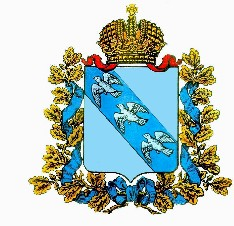  СОБРАНИЕ ДЕПУТАТОВПОСЕЛКА СОЛНЦЕВО   СОЛНЦЕВСКОГО РАЙОНА КУРСКОЙ ОБЛАСТИ РЕШЕНИЕот  22 декабря  2017 г.                                                                                             № 80О некоторых вопросах организациидеятельности по противодействию коррупции       В соответствии с Федеральным законом от 03 апреля 2017 года № 64-ФЗ "О внесении изменений в отдельные законодательные акты Российской Федерации в целях совершенствования государственной политики в области противодействия коррупции", частью 9 статьи 15  Федерального закона от 02 марта 2007 года № 25-ФЗ «О муниципальной службе в Российской Федерации», частью 7.4 статьи 40 Федерального закона от 06 октября 2003 года № 131-ФЗ "Об общих принципах организации местного самоуправления в Российской Федерации", частью 4.3 статьи 12.1 Федерального закона от 25 декабря 2008 года № 273-ФЗ "О противодействии коррупции", руководствуясь Уставом поселка Солнцево, Собрание депутатов поселка Солнцево                   РЕШИЛО:       1.Утвердить прилагаемый Порядок размещения на официальном сайте Администрации поселка Солнцево в информационно-телекоммуникационной сети "Интернет" и (или) предоставления для опубликования средствам массовой информации сведений о доходах, расходах, об имуществе и обязательствах имущественного характера, представленных лицами, замещающими муниципальные должности, должность главы местной администрации по контракту.       2. Утвердить прилагаемые изменения, которые вносятся в решение Собрания депутатов поселка Солнцево от 29.02.1016 г. № 04 года «О представлении лицами, замещающими муниципальные должности, сведений о доходах, расходах, об имуществе, обязательствах имущественного характера».       3. Утвердить прилагаемые изменения, которые вносятся в решение Собрания депутатов поселка Солнцево от 21.06.2016 г. № 34 «Об утверждении Положения о порядке сообщения лицами, замещающими муниципальные должности, о возникновении личной заинтересованности при исполнении должностных обязанностей, которая приводит или может привести к конфликту интересов».       4. Лицам, замещающим муниципальные должности, должности главы местной администрации по контракту представлять в кадровую службу Администрации поселка Солнцево информацию в объеме, достаточном для их размещения на официальном сайте Администрации поселка Солнцево в информационно-телекоммуникационной сети «Интернет», по форме согласно Приложению № 1, в срок, установленный Законом Курской области от 27.09.2017 № 55-ЗКО «О представлении гражданином, претендующим на замещение муниципальной должности, должности главы местной администрации по контракту, лицом, замещающим муниципальную должность, должность главы местной администрации по контракту, сведений о доходах, расходах, об имуществе и обязательствах имущественного характера и проверке достоверности и полноты указанных сведений» для предоставления сведений о доходах, расходах, об имуществе и обязательствах имущественного характера.        5. Контроль за исполнением настоящего решения возложить на председателя постоянно действующей комиссии по законодательству и правовому регулированию Коваленко М.В..       6. Настоящее решение вступает в силу со дня его официального опубликования (обнародования).                 Председатель Собрания депутатов                    поселка Солнцево                                                                 Т.В.Сечина                  Глава поселка Солнцево                                                        С.А.ХолодовУтвержден решением Собрания депутатовпоселка Солнцевоот 22.12.2017 г. № 80Порядокразмещения на официальном сайте Администрации поселка Солнцево в информационно-телекоммуникационной сети «Интернет» и (или) представления для опубликования средствам массовой информации сведений о доходах, расходах, об имуществе  и обязательствах имущественного характера, представленных лицами, замещающими муниципальные должности, должность главы местной Администрации по контракту1. Настоящим Порядком устанавливаются обязанности Администрации поселка Солнцево по размещению сведений о доходах, расходах, об имуществе и обязательствах имущественного характера лицами, замещающим муниципальные должности, должности главы местной администрации по контракту, их супругов и несовершеннолетних детей (далее - сведения о доходах, расходах, об имуществе и обязательствах имущественного характера) в информационно-коммуникационной сети "Интернет" на официальном сайте Администрации поселка Солнцево) (далее - официальный сайт), а также по предоставлению этих сведений средствам массовой информации для опубликования в связи с их запросами, если федеральными законами не установлен иной порядок размещения указанных сведений и (или) их предоставления средствам массовой информации для опубликования.2. На официальном сайте размещаются и средствам массовой информации по их запросам предоставляются для опубликования следующие сведения о доходах, расходах, об имуществе и обязательствах имущественного характера лиц, замещающим муниципальные должности, должности главы местной администрации по контракту, а также сведений о доходах, расходах, об имуществе и обязательствах имущественного характера их супруг (супругов) и несовершеннолетних детей:а) перечень объектов недвижимого имущества, принадлежащих лицам, замещающим муниципальные должности, должность главы местной администрации по контракту, их супругу (супруге) и несовершеннолетним детям на праве собственности или находящихся в их пользовании, с указанием вида, площади и страны расположения каждого из таких объектов;б) перечень транспортных средств с указанием вида и марки, принадлежащих на праве собственности лицам, замещающим муниципальные должности, должность главы местной администрации по контракту, их супруге (супругу) и несовершеннолетним детям;в) декларированный годовой доход лиц, замещающим муниципальные должности, должность главы местной администрации по контракту, их супруги (супруга) и несовершеннолетних детей;г) сведения об источниках получения средств, за счет которых совершены сделки по приобретению земельного участка, иного объекта недвижимого имущества, транспортного средства, ценных бумаг, долей участия, паев в уставных (складочных) капиталах организаций, если общая сумма таких сделок превышает общий доход лиц, замещающим муниципальные должности, должность главы местной администрации по контракту и их супруге (супругу) за три последних года, предшествующих отчетному периоду.3. В размещаемых на официальном сайте и предоставляемых средствам массовой информации для опубликования сведениях о доходах, расходах, об имуществе и обязательствах имущественного характера запрещается указывать:а) иные сведения (кроме указанных в пункте 2 настоящего Порядка) о доходах лиц, замещающим муниципальные должности, должность главы местной администрации по контракту, их супруги (супруга) и несовершеннолетних детей, об имуществе, принадлежащем на праве собственности названным лицам, и об их обязательствах имущественного характера;б) персональные данные супруги (супруга), детей и иных членов семьи лиц, замещающим муниципальные должности, должность главы местной администрации по контракту;в) данные, позволяющие определить место жительства, почтовый адрес, телефон и иные индивидуальные средства коммуникации лиц, замещающим муниципальные должности, должность главы местной администрации по контракту, их супруги (супруга), детей и иных членов семьи;г) данные, позволяющие определить местонахождение объектов недвижимого имущества, принадлежащих лицам, замещающим муниципальные должности, должность главы местной администрации по контракту, их супруге (супругу), детям, иным членам семьи на праве собственности или находящихся в их пользовании;д) информацию, отнесенную к государственной тайне или являющуюся конфиденциальной.4. Сведения о доходах, расходах, об имуществе и обязательствах имущественного характера, указанные в пункте 2 настоящего порядка, за весь период замещения лицами, замещающими муниципальные должности, должность главы местной администрации по контракту, а также сведения о доходах, расходах, об имуществе и обязательствах имущественного характера их супруги (супруга) и несовершеннолетних детей находятся на официальном сайте Администрации поселка Солнцево в информационно-телекоммуникационной сети "Интернет", и ежегодно обновляются в течение 14 рабочих дней со дня истечения срока, установленного для их подачи.5. Размещение на официальном сайте в разделе «Сведения о доходах» сведений о доходах, расходах, об имуществе и обязательствах имущественного характера, предоставленных лицами, замещающими муниципальные должности, должность главы местной администрации по контракту обеспечивается  Администрацией поселка Солнцево  в срок, установленный пунктом 4 настоящего Порядка.     6. При запросе сведений о доходах, расходах, об имуществе и обязательствах имущественного характера, представляемых лицами, замещающими муниципальные должности, должности глав местной администрации по контракту средствами массовой информации для опубликования  Администрацией поселка Солнцево:         1) в течение трех рабочих дней со дня поступления запроса от средства массовой информации сообщает о нем лицу, замещающему муниципальную должность, должность главы местной администрации по контракту, в отношении которого поступил запрос;2) в течение десяти рабочих дней со дня поступления запроса от средства массовой информации обеспечивает предоставление по запросу сведений, указанных в пункте 4 настоящего Порядка, в том случае, если запрашиваемые сведения отсутствуют на официальном сайте Администрации поселка Солнцево в информационно-телекоммуникационной сети "Интернет", либо указывает ссылка на адрес официального сайта, на котором размещена запрашиваемая информация.7. Информация о представлении лицами, замещающими муниципальные должности, должность главы местной администрации по контракту, заведомо недостоверных или неполных сведений о доходах, расходах, об имуществе и обязательствах имущественного характера, выявленных уполномоченным Губернатором Курской области органом, подлежит размещению на официальном сайте Администрации поселка Солнцево в информационно-телекоммуникационной сети "Интернет".8. Сотрудники Администрации поселка Солнцево, обеспечивающие размещение сведений о доходах, расходах, об имуществе и обязательствах имущественного характера на официальном сайте и их представление средствам массовой информации для опубликования, несут в соответствии с законодательством Российской Федерации ответственность за несоблюдение настоящего Порядка, а также за разглашение сведений, отнесенных к государственной тайне или являющихся конфиденциальными.Утвержденорешением Собрания депутатов поселка Солнцевоот 22.12.2017 г. № 80Изменения, которые вносятся в решение Собрания депутатов поселка Солнцево от 29.02.2016 года № 04 «О представлении лицами, замещающими муниципальные должности, сведений о доходах, расходах, об имуществе, обязательствах имущественного характера»1.В решении Собрания депутатов поселка Солнцево от 29.02.2016 года  № 04 «О представлении лицами, замещающими муниципальные должности, сведений о доходах, расходах, об имуществе, обязательствах имущественного характера»:            1) Наименование решения изложить в следующей редакции: «О некоторых вопросах противодействия коррупции»;2)  пункт 1 признать утратившим силу;3) в пунктах 2 и 3 слова «контролю за достоверностью сведений о доходах, об имуществе и обязательствах имущественного характера, представляемых лицами, замещающими муниципальные должности» заменить словами «урегулированию конфликта интересов».4). Положение о предоставлении лицами, замещающими муниципальные должности, сведений о доходах, расходах, об имуществе и обязательствах имущественного характера, утвержденное указанным решением, признать утратившим силу.5). В Приложении № 2, утвержденном указанным решением:а) в наименовании и пункте 1 слова «контролю за достоверностью сведений о доходах, об имуществе и обязательствах имущественного характера, представляемых лицами, замещающими муниципальные должности» заменить словами «урегулированию конфликта интересов»;б) пункт 3 изложить в следующей редакции:«3. К ведению Комиссии относится рассмотрение уведомлений лиц, замещающих муниципальные должности поселка Солнцево, в том числе главой поселка Солнцево, депутатами Собрания депутатов поселка Солнцево, (далее – лица, замещающие муниципальные должности), о возникновении личной заинтересованности при осуществлении своих полномочий, которая приводит или может привести к конфликту интересов, выработка рекомендаций по принятию мер по предотвращению или урегулированию конфликта интересов в соответствии с Положением о порядке сообщения лицами, замещающими муниципальные должности, о возникновении личной заинтересованности при исполнении должностных обязанностей, которая приводит или может привести к конфликту интересов, утвержденном решением Собрания депутатов поселка Солнцево  от 21.06. 2016 года № 34.;	6) пункт 10 исключить;	7) пункт 11 изложить в следующей редакции:«11. По итогам рассмотрения уведомлений, поданных в соответствии с Положением о порядке сообщения лицами, замещающими муниципальные должности, о возникновении личной заинтересованности при исполнении должностных обязанностей, которая приводит или может привести к конфликту интересов, утвержденным решением Собрания депутатов поселка Солнцево  от 21.06. 2016 года № 34., Комиссия может принять одно из следующих решений:а) признать, что при исполнении должностных обязанностей лицом, представившим уведомление, конфликт интересов отсутствует;б) признать, что при исполнении должностных обязанностей лицом, представившим уведомление, личная заинтересованность приводит или может привести к конфликту интересов;в) признать, что лицом, представившим уведомление, не соблюдались требования об урегулировании конфликта интересов.».8. В Приложении №3, утвержденном указанным решением, в наименовании слова «контролю за достоверностью сведений о доходах, об имуществе и обязательствах имущественного характера, представляемых лицами, замещающими муниципальные должности» заменить словами «урегулированию конфликта интересов».Утвержденорешением Собрания депутатовпоселка Солнцевоот 22.12.2017 г. № 80Изменения, которые вносятся в решение Собрания депутатов поселка Солнцево от 21.06.2016 года № 34 «Об утверждении Положения о порядке сообщения лицами, замещающими муниципальные должности, о возникновении личной заинтересованности при исполнении должностных обязанностей, которая приводит или может привести к конфликту интересов»      1. В решении Собрания депутатов поселка Солнцево от 21.06.2016 г. № 34 «Об утверждении Положения о порядке сообщения лицами, замещающими муниципальные должности, о возникновении личной заинтересованности при исполнении должностных обязанностей, которая приводит или может привести к конфликту интересов»:       1). В пунктах 3, 10 и приложении к Положению слова «контролю за достоверностью сведений о доходах, об имуществе и обязательствах имущественного характера, представляемых лицами, замещающими муниципальные должности» заменить словами «урегулированию конфликта интересов».Приложение № 1ФормаИнформация о доходах, расходах,об имуществе за период с 1 января 20__ г. по 31 декабря 20__ г.--------------------------------<1> Сведения указываются, если сумма сделки превышает общий доход лица, замещающего муниципальную должность и его супруги (супруга) за три последних года, предшествующих совершению сделки.N п/пФамилия и инициалы лица, чьи сведения размещаютсяДолжностьОбъекты недвижимости, находящиеся в собственностиОбъекты недвижимости, находящиеся в собственностиОбъекты недвижимости, находящиеся в собственностиОбъекты недвижимости, находящиеся в собственностиОбъекты недвижимости, находящиеся в пользованииОбъекты недвижимости, находящиеся в пользованииОбъекты недвижимости, находящиеся в пользованииТранспортные средства (вид, марка)Декларированный годовой доход (руб.)Сведения об источниках получения средств, за счет которых совершена сделка1 (вид приобретенного имущества, источники)N п/пФамилия и инициалы лица, чьи сведения размещаютсяДолжностьвид объектавид собственностиплощадь (кв. м)страна расположениявид объектаплощадь (кв. м)страна расположенияТранспортные средства (вид, марка)Декларированный годовой доход (руб.)Сведения об источниках получения средств, за счет которых совершена сделка1 (вид приобретенного имущества, источники)1.Супруг (супруга)---Несовершеннолетний ребенок---